Stredná odborná škola hotelová, Horný Smokovec 26, 062 01  Vysoké Tatry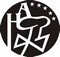 Príloha č. 1Žiadosť o vydanie dokladuMeno a Priezvisko /aj rodné priezvisko/Dátum a miesto narodeniaŠtudijný odborForma štúdia /napr. denné/				Dĺžka štúdia /počet rokov/Požadovaný školský rokTriedny učiteľ					TriedaAdresa žiadateľa pre doručenie odpisu	Kontakt /mail, telefón/Dátum:						Podpis žiadateľa:_____________________________________________________________________VYPLNÍ ŠKOLA:Odpis odovzdal pracovník školy: 	........................................................Žiadateľ prevzal dňa: ..........................................	podpis: .......................................Potvrdenie o štúdiuOdpis vysvedčenia o maturitnej skúškeOdpis výučného listuOdpis dodatku k vysvedčeniu o maturitnej skúškeOdpis dodatku k vysvedčeniu o záverečnej skúške